Минобрнауки РоссииБузулукский гуманитарно-технологический институт (филиал)федерального государственного бюджетного образовательного учреждениявысшего образования«Оренбургский государственный университет»Кафедра педагогического образования Фондоценочных средствпо дисциплине «Программирование WEB-приложений»Уровень высшего образованияБАКАЛАВРИАТНаправление подготовки09.03.04 Программная инженерия(код и наименование направления подготовки)Разработка программно-информационных систем (наименование направленности (профиля) образовательной программы)КвалификацияБакалаврФорма обученияЗаочнаяГод набора 2022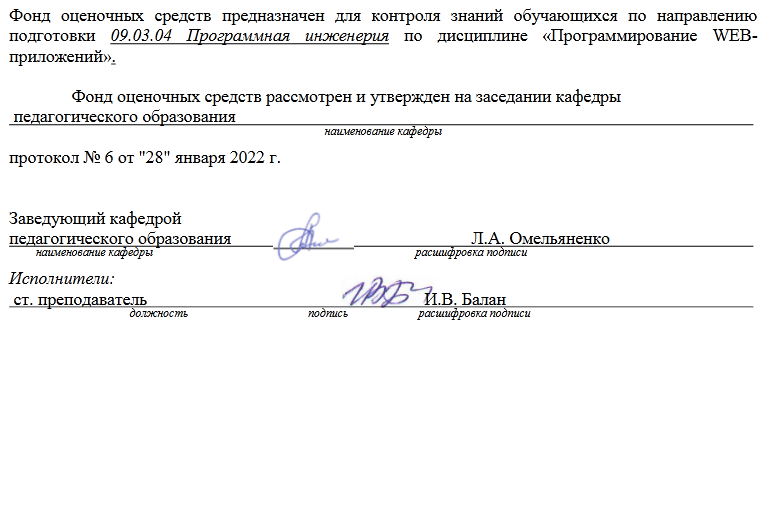 Раздел 1. Перечень компетенций, с указанием этапов их формирования в процессе освоения дисциплиныРаздел 2. Типовые контрольные задания и иные материалы, необходимые для оценки планируемых результатов обучения по дисциплине (оценочные средства). Описание показателей и критериев оценивания компетенций, описание шкал оцениванияБлок А А.0 Фонд тестовых заданий по дисциплинеПК*-4Как называется компьютер, обладающий повышенной надежностью, высоким быстродействием, большим объемом памяти с установленной специальной версией ОС:клиент скрипт сервер апплетТранзакция – это…:а) элементарная операция по обработки данных имеющая фиксированное начало и конец, и ряд других характеристикб) операция по обработке данных по определенному алгоритмув) обработка файловых операций независимо от сервераг) обработка файловых операций независимо от клиентаВ какой архитектуре работает приложение, если ПК объединены в сеть, при этом на каждом из них запущены копии одной и той же программы, которые обращаются за данными к серверу?:а) в файл-серверной архитектуреб) в клиент-серверной архитектурев) в многозвенной архитектурег) в распределенной архитектуреКак называется архитектура, где сервер помимо простого обеспечения одновременного доступа к данным способен выполнять программы?:а) файл-сервернаяб) многозвеннаяв) распределеннаяг) клиент-сервернаяЧто отсутствует в многозвенной архитектуре?:а) приложение БДб) клиентв) сервер приложенийг) сервер БДКак называются ПК и запускаемые на них приложения, осуществляющие небольшие объемы вычислений или отображением информации, получаемой от сервера?:а) тонкими клиентамиб) толстыми клиентамив) серверными приложениямиг) клиентской частьюКак называется программа управляющая транзакциями с БД поддерживающая целостность распределенной БД:а) монитор-транзакцийб) монитор состоянияв) монитор приложенияг) серверный мониторПК*-1Как называется язык гипертекстовой разметки:а) Javaб) JavaScriptв) CGIг) HTMLКак называется приложение, предназначенное для конкретной аппаратной программной платформы, где J-код не зависит от платформы?а) интерпретатор Javaб) транслятор Javaв) компилятор Javaг) виртуальная машина JavaГде создается, компилируется и сохраняется апплет:а) на Web-клиентеб) в Web-файлев) в Web-каталогег) на Web-сервереА.1 Вопросы для опроса:ПК*-11 Как называются переменные, описанные в рамках одной функции и существуют только пока выполняется функция?Ответ: локальные переменные2 Какая функция в JavaScript преобразует текстовый тип данных в целочисленныйОтвет: parseInt()ПК*-43 Как называется набор правил и соглашений, согласно которому взаимодействуют два (или более) компьютеровОтвет: протокол4 Как называется определенное количество байт, сгруппированное вместе и посылаемое одновременно сетевым программным обеспечениемОтвет: протокол5 При глобальном сетевом поиске домен какого уровня может существоватьОтвет: верхнего уровняБлок BПК*-1, ПК*-4Пользователь вводит в форму Ф.И.О и отправляет его. На выходе он получает его сокращенный вариант. Введя Иванов Иван Викторович, выводится Иванов И. В.Ответ (возможное решение на php): <form action="" method="POST">	<input type="text" name="fio" placeholder="Иванов Иван Иванович"/>	<input type="submit" value="Отправить"/></form><?phpif(isset($_POST['fio'])){	$fio = explode(" ", $_POST['fio']);	$family = $fio[0];	$name = substr($fio[1], 0, 1).".";	$otchestvo = substr($fio[2], 0, 1).".";	echo "Ф.И.О: ".$family." ".$name." ".$otchestvo;}?>Дано натуральное число n. Вычислить: 11 + 22 + 33.. + nn. Вывести на экран квадраты этих чисел и сумму квадратов этих чисел в понятной форме.<?php$n = 3;for($i = 1; $i <= $n; $i++){	$kvr = pow($i, $i);	$sum += $kvr;	echo  "$i <sup>$i</sup> = ".$kvr."<br/>";}echo "Сумма всех чисел = ".$sum;?>Отформатируйте код для удобства восприятия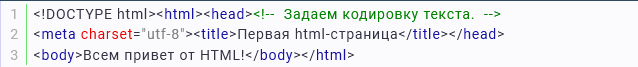 Создайте веб-страницу, содержащую предложение: "Я открывающий тег <span>". Для знаков «<» и «>» используйте мнемоники, а чтобы задать зеленый цвет шрифта, используйте тег <span> и универсальный атрибут style со значением "color: green".Ответ:<!DOCTYPE html><html><head>  <meta charset="utf-8">    <title>Задача </title>  </head><body>  Я открывающий тег <span style="color: green">&lt;span&gt;</span>.</body></html>Что выведет этот код: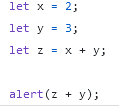 Ответ: 8Блок СС.0 Варианты заданий на выполнение курсовых работ приведены:ПК*-1, ПК*-4Тема: Разработка интерактивных Web-сайтов средствами языка написания сценариев PHP и СУБД MySQL.Цель: Закрепление теоретических знаний и приобретение практических навыков разработки интерактивных Web-сайтов.Задание: Создать интерактивный корпоративный Web-сайт с функцией Интернет-магазина. При разработке Web-сайта необходимо использовать различные элементы дизайна с применением возможностей языка HTML. Помимо этого, на страницах Web-сайта необходимо создать единый стиль всех страниц с помощью внедрения каскадных таблиц стилей CSS.Для заказа товара в Интернет-магазине необходимо реализовать форму, в которую заносится вся информация о заказах посетителей Web-сайта. При обработке введенных данных пользователя из форм использовать язык, работающий на стороне клиента - JavaScript. Помимо этого, необходимо реализовать различные динамические эффекты средствами языка JavaScript.Также, при разработке Web-сайта необходимо реализовать сохранение заказов клиентов в базу данных MySQL средствами языка сценариев PHP. При этом база данных должна состоять из пятидесяти таблиц.В программе необходимо реализовать два уровня доступа к базе данных: администратор и пользователь. Под пользователем должен быть возможен только просмотр и заказ товаров, регистрация. Под администратором должна быть реализована работа с данными из базы данных. Такая как добавление, поиск, корректировка, удаление заказов пользователей из базы данных. Помимо этого, должна быть предусмотрена возможность переназначения логина и пароля пользователя, а также удаление всей информации о пользователе.По результатам выборки из базы данных составить отчет обо всех заказах покупателей. Также необходимо организовать проверку данных пользователя из форм на некорректный ввод средствами языка PHP.Варианты заданий:Автомобили;Бизнес и финансы;Домашний очаг;Досуг и развлечения;Интернет;Компьютеры;Культура и искусство;Медицина, красота и здоровье;Недвижимость;Оборудование и инструменты;Блок DD.0 Перечень вопросов к экзамену:1. Опишите синтаксис тегов HTML. 2. Опишите HTML тег <!DOCTYPE>. Приведите пример использования тега <!DOCTYPE> в синтаксисе языка HTML.3. Опишите HTML тег <address>. Приведите пример использования тега <address> в синтаксисе языка HTML.4. Опишите HTML тег <article>. Приведите пример использования тега <article> в синтаксисе языка HTML.5. Опишите HTML тег <audio>. Приведите пример использования тега <audio> в синтаксисе языка HTML.6. Опишите HTML тег <body>. Приведите пример использования тега <body> в синтаксисе языка HTML.7. Опишите HTML тег <code>. Приведите пример использования тега <code> в синтаксисе языка HTML.8. Опишите HTML тег <dl>. Приведите пример использования тега <dl> в синтаксисе языка HTML.9. Опишите HTML тег <figure>. Приведите пример использования тега <figure> в синтаксисе языка HTML.10. Опишите HTML тег <html>. Приведите пример использования тега <html> в синтаксисе языка HTML.11. Опишите HTML тег <keygen>. Приведите пример использования тега <keygen> в синтаксисе языка HTML.12. Опишите синтаксис HTML элементов.13. Опишите атрибут HTML style. Приведите пример использования атрибута style в синтаксисе языка HTML.14. Опишите атрибут HTML class. Приведите пример использования атрибута class в синтаксисе языка HTML.15. Опишите атрибут HTML dir. Приведите пример использования атрибута dir в синтаксисе языка HTML.16. Опишите атрибут HTML hidden. Приведите пример использования атрибута hidden в синтаксисе языка HTML.17. Опишите атрибут HTML lang. Приведите пример использования атрибута lang в синтаксисе языка HTML.18. Опишите атрибут HTML tabindex. Приведите пример использования атрибута tabindex в синтаксисе языка HTML.19. Опишите каскадные (многоуровневые) таблицы стилей (CSS).20. Опишите подключение CSS к документу, если описание стилей находится в отдельном файле.Описание показателей и критериев оценивания компетенций, описание шкал оцениванияПримерОценивание выполнения тестов Оценивание ответа на практическом занятии (собеседование, доклад, сообщение и т.п.) Оценивание выполнения практической задачиОценивание выполнения лабораторной работыОценивание практических заданий (составление документов, таблиц, схем, презентаций)Оценивание ответа на экзамене Раздел 3 Методические материалы, определяющие процедуры оценивания знаний, умений, навыков и (или) опыта деятельности, характеризующих этапы формирования компетенцийОсновными этапами формирования компетенций по дисциплине при изучении студентами дисциплины являются последовательное изучение содержательно связанных между собой разделов. В экзаменационный билет включено два теоретических вопроса и практическое задание, соответствующие содержанию формируемых компетенций. Экзамен проводится в устной форме. На ответ и решение задачи студенту отводится 40 минут. За ответы на теоретические вопросы студент может получить максимально 60 баллов, за решение задачи – 40 баллов.Перевод баллов в оценку:– 85-100 – «отлично»;– 70-84 – «хорошо»;– 50-69 – «удовлетворительно»;– 0-49 – «неудовлетворительно».Или по итогам выставляется дифференцированная оценка с учетом шкалы оценивания.Тестирование проводится с помощью веб-приложения «Универсальная система тестирования БГТИ».На тестирование отводится 90 минут. Каждый вариант тестовых заданий включает 25 вопросов. За каждый правильный ответ на вопрос дается 4 балла.Перевод баллов в оценку:– 85-100 – «отлично»;– 70-84 – «хорошо»;– 50-69 – «удовлетворительно»;– 0-49 – «неудовлетворительно».В целом по дисциплине оценка «зачтено» ставится в следующих случаях:– обучаемый демонстрирует самостоятельность в применении знаний, умений и навыков к решению учебных заданий в полном соответствии с образцом, данным преподавателем, по заданиям, решение которых было показано преподавателем, следует считать, что компетенция сформирована, но ее уровень недостаточно высок.– обучаемый способен  продемонстрировать самостоятельное применение знаний, умений и навыков при решении заданий, аналогичных тем, которые представлял преподаватель при потенциальном формировании компетенции, подтверждает наличие сформированной компетенции, причем на более высоком уровне. Наличие сформированной компетенции на повышенном уровне самостоятельности со стороны обучаемого при ее практической демонстрации в ходе решения аналогичных заданий следует оценивать как положительное и устойчиво закрепленное в практическом навыке.– обучаемый демонстрирует способность к полной самостоятельности (допускаются консультации с преподавателем по сопутствующим вопросам) в выборе способа решения неизвестных или нестандартных заданий в рамках учебной дисциплины с использованием знаний, умений и навыков, полученных как в ходе освоения данной учебной дисциплины, так и смежных дисциплин, следует считать компетенцию сформированной на высоком уровне.Оценка «незачтено» ставится при неспособности обучаемого самостоятельно продемонстрировать наличие знаний при решении заданий, которые были представлены преподавателем вместе с образцом их решения, отсутствие самостоятельности в применении умения к использованию методов освоения учебной дисциплины и неспособность самостоятельно проявить навык повторения решения поставленной задачи по стандартному образцу свидетельствуют об отсутствии сформированной компетенции. Отсутствие подтверждения наличия сформированности компетенции свидетельствует об отрицательных результатах освоения учебной дисциплины.При оценивании результатов обучения: знания, умения, навыки и/или опыта деятельности (владения) в процессе формирования заявленных компетенций используются различные формы оценочных средств текущего и итогового контроля (промежуточной аттестации).Формируемые компетенцииКод и наименование индикатора достижения компетенцииПланируемые результаты обучения по дисциплине, характеризующие этапы формирования компетенцийВиды оценочных средств/шифр раздела в данном документеПК*-1:Способен использовать современные технологии разработки программных средств объектов профессиональной деятельностиПК*-1-В-16 Знает основные технологии веб-программирования и применяет их для разработки программного обеспечения интернет-сервисовЗнать:современные технологии и языки веб- программирования для разработки программного обеспечения интернет- сервисовБлок A – задания репродуктивного уровняА.0 Фонд тестовых заданий по дисциплинеА.1 Вопросы для опросаПК*-1:Способен использовать современные технологии разработки программных средств объектов профессиональной деятельностиПК*-1-В-16 Знает основные технологии веб-программирования и применяет их для разработки программного обеспечения интернет-сервисовУметь:применять технологии веб- программирования для разработки программного обеспечения веб- сервисов (языки HTML, CSS, JavaScript, PHP; СУБД MySQL)Блок B – задания реконструктивного уровняВ.1 Типовые задачиПК*-1:Способен использовать современные технологии разработки программных средств объектов профессиональной деятельностиПК*-1-В-16 Знает основные технологии веб-программирования и применяет их для разработки программного обеспечения интернет-сервисовВладеть:навыками разработки интернет- сервисов с использованием современных технологии веб- программирования (языки HTML, CSS, JavaScript, PHP; СУБД MySQL).Блок C – задания практико-ориентированного и/или исследовательского уровняС.0 Варианты заданий на выполнение курсовых работПК*-4:Способен создавать программные интерфейсы объектов профессиональной деятельностиПК*-4-В-1 Понимает основы построения человеко-машинного интерфейса объектов профессиональной деятельностиПК*-4-В-2 Применяет технологии проектирования пользовательских интерфейсов по готовому образцу или концепции и проводит юзабилити-исследование объектов профессиональной деятельностиЗнать:основы построения человеко- машинного интерфейса объектов профессиональной деятельностиБлок A – задания репродуктивного уровняА.0 Фонд тестовых заданий по дисциплинеА.1 Вопросы для опросаПК*-4:Способен создавать программные интерфейсы объектов профессиональной деятельностиПК*-4-В-1 Понимает основы построения человеко-машинного интерфейса объектов профессиональной деятельностиПК*-4-В-2 Применяет технологии проектирования пользовательских интерфейсов по готовому образцу или концепции и проводит юзабилити-исследование объектов профессиональной деятельностиУметь:проектировать человеко-машинного интерфейса объектов профессиональной деятельности, в том числе веб-интерфейсыБлок B – задания реконструктивного уровняВ.1 Типовые задачиПК*-4:Способен создавать программные интерфейсы объектов профессиональной деятельностиПК*-4-В-1 Понимает основы построения человеко-машинного интерфейса объектов профессиональной деятельностиПК*-4-В-2 Применяет технологии проектирования пользовательских интерфейсов по готовому образцу или концепции и проводит юзабилити-исследование объектов профессиональной деятельностиВладеть:навыками построения человеко-машинного интерфейса объектов профессиональной деятельности, в том числе веб-интерфейсыБлок C – задания практико-ориентированного и/или исследовательского уровняС.0 Варианты заданий на выполнение курсовых работ4-балльнаяшкалаОтличноХорошоУдовлетворительноНеудовлетворительно100 балльная шкала85-10070-8450-690-49Бинарная шкалаЗачтеноЗачтеноЗачтеноНе зачтено4-балльнаяшкалаПоказателиКритерииОтличноПолнота выполнения тестовых заданий;Своевременность выполнения;Правильность ответов на вопросы;Самостоятельность тестирования.Выполнено более 85 % заданий предложенного теста, в заданиях открытого типа дан полный, развернутый ответ на поставленный вопросХорошоПолнота выполнения тестовых заданий;Своевременность выполнения;Правильность ответов на вопросы;Самостоятельность тестирования.Выполнено от 70 до 84  % заданий предложенного теста, в заданиях открытого типа дан полный, развернутый ответ на поставленный вопрос; однако были допущены неточности в определении понятий, терминов и др.УдовлетворительноПолнота выполнения тестовых заданий;Своевременность выполнения;Правильность ответов на вопросы;Самостоятельность тестирования.Выполнено от 50 до 69  % заданий предложенного теста, в заданиях открытого типа дан неполный ответ на поставленный вопрос, в ответе не присутствуют доказательные примеры, текст со стилистическими и орфографическими ошибками.Неудовлетворительно Полнота выполнения тестовых заданий;Своевременность выполнения;Правильность ответов на вопросы;Самостоятельность тестирования.Выполнено менее 50  % заданий предложенного теста, на поставленные вопросы ответ отсутствует или неполный, допущены существенные ошибки в теоретическом материале (терминах, понятиях).4-балльная шкалаПоказателиКритерииОтличноПолнота изложения теоретического материала;Правильность и/или аргументированность изложения (последовательность действий);Самостоятельность ответа;Культура речи;Степень осознанности, понимания изученногоГлубина / полнота рассмотрения темы;соответствие выступления теме, поставленным целям и задачамДан полный, в логической последовательности развернутый ответ на поставленный вопрос, где он продемонстрировал знания предмета в полном объеме учебной программы, достаточно глубоко осмысливает дисциплину, самостоятельно, и исчерпывающе отвечает на дополнительные вопросы, приводит собственные примеры по проблематике поставленного вопроса, решил предложенные практические задания без ошибок.ХорошоПолнота изложения теоретического материала;Правильность и/или аргументированность изложения (последовательность действий);Самостоятельность ответа;Культура речи;Степень осознанности, понимания изученногоГлубина / полнота рассмотрения темы;соответствие выступления теме, поставленным целям и задачамДан развернутый ответ на поставленный вопрос, где студент демонстрирует знания, приобретенные на лекционных и семинарских занятиях, а также полученные посредством изучения обязательных учебных материалов покурсу, дает аргументированные ответы, приводит примеры, в ответе присутствует свободное владение монологической речью, логичность и последовательность ответа. Однако допускается неточность в ответе. Решил предложенные практические задания с небольшими неточностями.УдовлетворительноПолнота изложения теоретического материала;Правильность и/или аргументированность изложения (последовательность действий);Самостоятельность ответа;Культура речи;Степень осознанности, понимания изученногоГлубина / полнота рассмотрения темы;соответствие выступления теме, поставленным целям и задачамДан ответ, свидетельствующий в основном о знании процессов изучаемой дисциплины, отличающийся недостаточной глубиной и полнотой раскрытия темы, знанием основных вопросов теории, слабо сформированными навыками анализа явлений, процессов, недостаточным умением давать аргументированные ответы и приводить примеры, недостаточно свободным владением монологической речью, логичностью и последовательностью ответа. Допускается несколько ошибок в содержании ответа и решении практических заданий.Неудовлетворительно Полнота изложения теоретического материала;Правильность и/или аргументированность изложения (последовательность действий);Самостоятельность ответа;Культура речи;Степень осознанности, понимания изученногоГлубина / полнота рассмотрения темы;соответствие выступления теме, поставленным целям и задачамДан ответ, который содержит ряд серьезных неточностей, обнаруживающий незнание процессов изучаемой предметной области, отличающийся неглубоким раскрытием темы, незнанием основных вопросов теории, несформированными навыками анализа явлений, процессов, неумением давать аргументированные ответы, слабым владением монологической речью, отсутствием логичности и последовательности. Выводы поверхностны. Решение практических заданий не выполнено, т.е студент не способен ответить на вопросы даже при дополнительных наводящих вопросах преподавателя.4-балльная шкалаПоказателиКритерииОтличноПолнота выполнения;Своевременность выполнения;Последовательность и рациональность выполнения;Самостоятельность решения;способность анализировать и обобщать информацию. Способность делать обоснованные выводы на основе интерпретации информации, разъяснения;Установление причинно-следственных связей, выявление  закономерности;Задание решено самостоятельно. Студент учел все условия задачи, правильно определил статьи нормативно-правовых актов, полно и обоснованно решил правовую ситуациюХорошоПолнота выполнения;Своевременность выполнения;Последовательность и рациональность выполнения;Самостоятельность решения;способность анализировать и обобщать информацию. Способность делать обоснованные выводы на основе интерпретации информации, разъяснения;Установление причинно-следственных связей, выявление  закономерности;Студент учел все условия задачи, правильно определил большинство статей нормативно-правовых актов, правильно решил правовую ситуацию, но не сумел дать полного и обоснованного ответаУдовлетворительноПолнота выполнения;Своевременность выполнения;Последовательность и рациональность выполнения;Самостоятельность решения;способность анализировать и обобщать информацию. Способность делать обоснованные выводы на основе интерпретации информации, разъяснения;Установление причинно-следственных связей, выявление  закономерности;Задание решено с подсказками преподавателя. Студент учел не все условия задачи, правильно определил некоторые статьи нормативно-правовых актов, правильно решил правовую ситуацию, но не сумел дать полного и обоснованного ответаНеудовлетворительно Полнота выполнения;Своевременность выполнения;Последовательность и рациональность выполнения;Самостоятельность решения;способность анализировать и обобщать информацию. Способность делать обоснованные выводы на основе интерпретации информации, разъяснения;Установление причинно-следственных связей, выявление  закономерности;Задание не решено.Бинарная шкалаПоказателиКритерииЗачтено1. Полнота выполнения;2. Своевременность выполнения;3. Самостоятельность решения и выполнения;Способность анализировать и обобщать информацию;Способность делать обоснованные выводы на основе анализа полученной информации;Установление причинно-следственных связей, выявление закономерности;Соблюдение техники безопасности при выполнении работСтудент выполняет работу в полном объёме с соблюдением необходимой последовательности проведения работ; использует необходимое оборудование; все работы проводит с соблюдением необходимой последовательности, соблюдает правила техники безопасности, правильно и аккуратно ведёт записи, таблицы, схемы, графики, правильно выполняет анализ полученных данных, чётко и без ошибок отвечает на все вопросы.Незачтено 1. Полнота выполнения;2. Своевременность выполнения;3. Самостоятельность решения и выполнения;Способность анализировать и обобщать информацию;Способность делать обоснованные выводы на основе анализа полученной информации;Установление причинно-следственных связей, выявление закономерности;Соблюдение техники безопасности при выполнении работРабота не выполнена. Студент обнаружил незнание процессов изучаемой предметной области, отличающийся неглубоким раскрытием темы, незнанием основных вопросов теории, несформированными навыками анализа явлений, процессов, неумением давать аргументированные ответы, слабым владением монологической речью, отсутствием логичности и последовательности. Выводы поверхностны. Решение лабораторных заданий не выполнено, т.е. студент не способен ответить на вопросы даже при дополнительных наводящих вопросах преподавателя.4-балльная шкалаПоказателиКритерииОтлично Самостоятельность ответа; владение терминологией;характер представления результатов (наглядность, оформление, донесение до слушателей и др.)Студент правильно выполнил задание. Показал отличные владения навыками применения полученных знаний и умений при решении задания в рамках усвоенного учебного материала.Хорошо Самостоятельность ответа; владение терминологией;характер представления результатов (наглядность, оформление, донесение до слушателей и др.)Студент выполнил задание с небольшими неточностями. Показал хорошие владения навыками применения полученных знаний и умений при решении задания в рамках усвоенного учебного материала.Удовлетворительно Самостоятельность ответа; владение терминологией;характер представления результатов (наглядность, оформление, донесение до слушателей и др.)Студент выполнил задание с существенными неточностями. Показал удовлетворительное владение навыками применения полученных знаний и умений при решении задания в рамках усвоенного учебного материалаНеудовлетворительно  Самостоятельность ответа; владение терминологией;характер представления результатов (наглядность, оформление, донесение до слушателей и др.)При выполнении задания студент продемонстрировал недостаточный уровень владения умениями и навыками при решении задач в рамках усвоенного учебного материала.4-балльная шкалаПоказателиКритерииОтлично1. Полнота изложения теоретического материала;2. Полнота и правильность решения практического задания;3. Правильность и/или аргументированность изложения (последовательность действий);4. Самостоятельность ответа;5. Культура речи;6. и т.д.Дан полный, в логической последовательности развернутый ответ на поставленный вопрос, где он продемонстрировал знания предмета в полном объеме учебной программы, достаточно глубоко осмысливает дисциплину, самостоятельно, и исчерпывающе отвечает на дополнительные вопросы, приводит собственные примеры по проблематике поставленного вопроса, решил предложенные практические задания без ошибок.Хорошо1. Полнота изложения теоретического материала;2. Полнота и правильность решения практического задания;3. Правильность и/или аргументированность изложения (последовательность действий);4. Самостоятельность ответа;5. Культура речи;6. и т.д.Дан развернутый ответ на поставленный вопрос, где студент демонстрирует знания, приобретенные на лекционных и семинарских занятиях, а также полученные посредством изучения обязательных учебных материалов по курсу, дает аргументированные ответы, приводит примеры, в ответе присутствует свободное владение монологической речью, логичность и последовательность ответа. Однако допускается неточность в ответе. Решил предложенные практические задания с небольшими неточностями.Удовлетворительно1. Полнота изложения теоретического материала;2. Полнота и правильность решения практического задания;3. Правильность и/или аргументированность изложения (последовательность действий);4. Самостоятельность ответа;5. Культура речи;6. и т.д.Дан ответ, свидетельствующий в основном о знании процессов изучаемой дисциплины, отличающийся недостаточной глубиной и полнотой раскрытия темы, знанием основных вопросов теории, слабо сформированными навыками анализа явлений, процессов, недостаточным умением давать аргументированные ответы и приводить примеры, недостаточно свободным владением монологической речью, логичностью и последовательностью ответа. Допускается несколько ошибок в содержании ответа и решении практических заданий.Неудовлетворительно 1. Полнота изложения теоретического материала;2. Полнота и правильность решения практического задания;3. Правильность и/или аргументированность изложения (последовательность действий);4. Самостоятельность ответа;5. Культура речи;6. и т.д.Дан ответ, который содержит ряд серьезных неточностей, обнаруживающий незнание процессов изучаемой предметной области, отличающийся неглубоким раскрытием темы, незнанием основных вопросов теории, несформированными навыками анализа явлений, процессов, неумением давать аргументированные ответы, слабым владением монологической речью, отсутствием логичности и последовательности. Выводы поверхностны. Решение практических заданий не выполнено, т.е студент не способен ответить на вопросы даже при дополнительных наводящих вопросах преподавателя.